Ålands lagtings beslut om antagande avLandskapslag om ändring av arkivlagen för landskapet Åland	I enlighet med lagtingets beslut fogas till arkivlagen (2004:13) för landskapet Åland ett nytt 5a kap. efter 13c § samt nya 13d-f §§ som följer:5a kap.
Behandlingen av personuppgifter för arkivändamål av allmänt intresse13d §	Bestämmelserna i detta kapitel kompletterar bestämmelserna i Europaparlamentets och rådets förordning (EU) 2016/679 om skydd för fysiska personer med avseende på behandling av personuppgifter och om det fria flödet av sådana uppgifter och om upphävande av direktiv 95/46/EG, nedan dataskyddsförordningen.	Personuppgifter som tidigare samlats in i förenlighet med dataskyddsförordningen och annan dataskyddslagstiftning får senare behandlas för arkivändamål av allmänt intresse med stöd av artiklarna 5.1 b och 89.1 i dataskyddsförordningen.	Arkiverade personuppgifter får behandlas för andra ändamål än arkivändamål av allmänt intresse i enlighet med bestämmelserna i dataskyddsförordningen och annan dataskyddslagstiftning.	Om utlämnandet av arkiverade personuppgifter som finns i allmänna handlingar gäller det som föreskrivs i landskapslagen om allmänna handlingars offentlighet.13e §	I artiklarna 9.1 och 10 avsedda känsliga personuppgifter får behandlas med stöd av artiklarna 9.2 j och 10 i dataskyddsförordningen för arkivändamål av allmänt intresse om behandlingen är nödvändig för arkiveringen enligt denna lag. 	De känsliga personuppgifter som avses i 1 mom. får enbart behandlas för arkivändamål av allmänt intresse i den omfattning som lämpliga skyddsåtgärder har vidtagits i enlighet med 13 § i landskapslagen ( : ) om dataskydd inom landskaps- och kommunalförvaltningen.13f §	När personuppgifter behandlas i samband med arkivering enligt denna lag får undantag göras från den registrerades rättigheter enligt artiklarna 15, 16 och 18–21 i dataskyddsförordningen under de förutsättningar som anges i artikel 89.3 i dataskyddsförordningen.__________________	Denna lag träder i kraft den__________________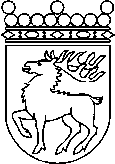 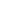 Ålands lagtingBESLUT LTB 42/2018BESLUT LTB 42/2018DatumÄrende2018-11-21LF 14/2017-2018	Mariehamn den 21 november 2018	Mariehamn den 21 november 2018Gun-Mari Lindholm talmanGun-Mari Lindholm talman Veronica Thörnroos  vicetalmanViveka Eriksson  vicetalman